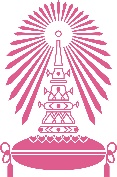                          บันทึกข้อความส่วนงาน ..............................................  คณะแพทยศาสตร์  จุฬาฯ  โทร .............................................ที่  					วันที่   เรื่อง	ขออนุมัติตั้งคณะกรรมการบริหารจัดการกองทุนเงินบริจาคเพื่อการวิจัย--------------------------------------------------------------------------------เรียน	 หัวหน้าภาควิชา........................................	ตามที่ข้าพเจ้าได้รับอนุมัติจากที่ประชุมกรรมการบริหารประจำคณะแพทยฯ ครั้งที่ .......... เมื่อวันที่ ..................... ให้เปิดกองทุนเงินบริจาคเพื่อการวิจัย ในนาม “กองทุนวิจัยด้าน........................” แล้วนั้นเพื่อให้การบริหารจัดการเงินบริจาคที่ได้รับมาเป็นไปด้วยความเรียบร้อยและมีประสิทธิภาพ จึงขอแต่งตั้งให้ผู้มีรายนามดังต่อไปนี้ เป็นคณะกรรมการบริหารจัดการกองทุนวิจัยด้าน..................................  คือคณบดี							ที่ปรึกษา รองคณบดีฝ่ายวิจัย						ที่ปรึกษา........................						ประธาน........................						กรรมการ........................						กรรมการและเลขานุการจึงเรียนมาเพื่อโปรดพิจารณาและดำเนินการต่อไปด้วย จะเป็นพระคุณยิ่ง					          (.............................................................)					        		    หัวหน้ากองทุนฯผู้ประสานงาน : ………………………โทร..................................